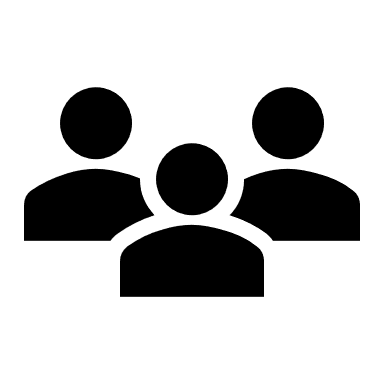 COMMUNITY ENGAGEMENT CHALLENGE FUND 2022-23APPLICATION FORMIt is essential that you read the guidelines for this scheme before you complete this application form.  This fund is open to Highland based, constituted community organisations to apply for funding of between £2,500 and £10,000.  Checklist & Declaration 
We confirm that we are authorised to submit this application on behalf of the organisation named at question 1.1We undertake to ensure that all the necessary enclosures are included, that the information is, to the best of our knowledge, accurate.The data you have provided in the application and claim forms will be recorded on an electronic data base and are subject to the provisions of the Freedom of Information Act (Scotland) Act 2002, the Data Protection Act 1998.Privacy information relating to this funding scheme can be found on the Highland Council website here.Please provide 2 signatures. Signatory 1 should be the Chairperson of the Organisation and signatory 2 should be the person who has filled out the form. If these two people are the same, signatory 2 should be another member of your organisation’s committee.Signatory 1Signatory 2Completed applications and documentation should be emailed to employability@highland.gov.uk by 5pm on Monday 24th October 2022.About your organisationName of the organisationAddressIs this the primary base?Is this the primary base?Is this the primary base?Is this the primary base?Yes  No Website and social mediaWebsiteWebsite and social mediaTwitterWebsite and social mediaFacebookWebsite and social mediaInstagramWebsite and social mediaOtherMain contact for the applicationNameMain contact for the applicationPosition Main contact for the applicationAddressMain contact for the applicationPhoneMain contact for the applicationEmailDoes the main contact have any communication needs?Does the main contact have any communication needs?Does the main contact have any communication needs?Yes  No Yes  No If yes above, please let us know how we can assist.Does the organisation have a constitution?Does the organisation have a constitution?Does the organisation have a constitution?Yes  No Yes  No Have you enclosed a copy of the constitution?Have you enclosed a copy of the constitution?Have you enclosed a copy of the constitution?Yes  No Yes  No Are there Highland Council Elected Members or Officers on or attending your Management Committee or Board? (Please note that this will not affect your application).Are there Highland Council Elected Members or Officers on or attending your Management Committee or Board? (Please note that this will not affect your application).Are there Highland Council Elected Members or Officers on or attending your Management Committee or Board? (Please note that this will not affect your application).Yes  No Yes  No If yes above, please give detailsSection 1:  The Project1.1Project Name1.2Will the project engage with people in your community who wish to work but are currently not in employment or engaged with employability support?Will the project engage with people in your community who wish to work but are currently not in employment or engaged with employability support?Will the project engage with people in your community who wish to work but are currently not in employment or engaged with employability support?Yes  No 1.3Will the project engage with people for whom disability is a significant employability barrier?Will the project engage with people for whom disability is a significant employability barrier?Will the project engage with people for whom disability is a significant employability barrier?Yes  No 1.4Will the project engage with working parents seeking to up-skill and develop a career path?Will the project engage with working parents seeking to up-skill and develop a career path?Will the project engage with working parents seeking to up-skill and develop a career path?Yes  No 1.4Project start date (must be before 31st January 2023)Project start date (must be before 31st January 2023)1.5Project end date (must be before 31st March 2023)Project end date (must be before 31st March 2023)1.6Please tell us in which area of the Highland Council you will deliver the projectPlease tell us in which area of the Highland Council you will deliver the projectPlease tell us in which area of the Highland Council you will deliver the projectPlease tell us in which area of the Highland Council you will deliver the project1.7Please tell us as succinctly as you can what you will do with the funding? (Max 500 words)Please tell us as succinctly as you can what you will do with the funding? (Max 500 words)Please tell us as succinctly as you can what you will do with the funding? (Max 500 words)Please tell us as succinctly as you can what you will do with the funding? (Max 500 words)1.8How many people will benefit from the project?How many people will benefit from the project?How many people will benefit from the project?How many people will benefit from the project?1.9What do you hope to achieve as a result of this project for the people involved?What do you hope to achieve as a result of this project for the people involved?What do you hope to achieve as a result of this project for the people involved?What do you hope to achieve as a result of this project for the people involved?1.10How do you know that there is a need for this project in your community?How do you know that there is a need for this project in your community?How do you know that there is a need for this project in your community?How do you know that there is a need for this project in your community?1.11How will you ensure that you reach out to as many people in your community as possible and that everyone will have an equal opportunity to benefit from the project?How will you ensure that you reach out to as many people in your community as possible and that everyone will have an equal opportunity to benefit from the project?How will you ensure that you reach out to as many people in your community as possible and that everyone will have an equal opportunity to benefit from the project?How will you ensure that you reach out to as many people in your community as possible and that everyone will have an equal opportunity to benefit from the project?1.12If you intend to engage with people for whom disability is a significant barrier, please tell us how you will do this?If you intend to engage with people for whom disability is a significant barrier, please tell us how you will do this?If you intend to engage with people for whom disability is a significant barrier, please tell us how you will do this?If you intend to engage with people for whom disability is a significant barrier, please tell us how you will do this?1.13What are the key challenges you foresee in the delivery of the project and how will you overcome these?What are the key challenges you foresee in the delivery of the project and how will you overcome these?What are the key challenges you foresee in the delivery of the project and how will you overcome these?What are the key challenges you foresee in the delivery of the project and how will you overcome these?1.14How will you ensure that people engaged with this project are signposted to the relevant services to help them on their employability journey?How will you ensure that people engaged with this project are signposted to the relevant services to help them on their employability journey?How will you ensure that people engaged with this project are signposted to the relevant services to help them on their employability journey?How will you ensure that people engaged with this project are signposted to the relevant services to help them on their employability journey?1.15Anything else you would like to tell us about the proposed project?Anything else you would like to tell us about the proposed project?Anything else you would like to tell us about the proposed project?Anything else you would like to tell us about the proposed project?Section 2:  Innovation2.1Describe the innovative element to the project.?2.2If successful, have you thought about how the project or elements of it will be sustained beyond the lifetime of this funding?Section 3: Ability to deliver3.1Who will be delivering the project?Who will be delivering the project?3.2What skills, knowledge and experience will they bring to delivering the project?What skills, knowledge and experience will they bring to delivering the project?3.3Please give an example or examples of similar projects that the organisation has successfully delivered.Please give an example or examples of similar projects that the organisation has successfully delivered.3.4Please describe your ability to gather and present evidence for project reporting purposes.Please describe your ability to gather and present evidence for project reporting purposes.3.5Can you describe the experience your organisation has in handling personal data in accordance with data protection legislation?Can you describe the experience your organisation has in handling personal data in accordance with data protection legislation?3.63.6Can you describe the experience your organisation has in working with other services to ensure the best outcome for the people you work with?Section 4:  Budget 4.1Please provide a breakdown of each proposed item of expenditure and all proposed sources of income.  The total expenditure and total income should add up to the same amount.  The income column should start with the funding requested from this scheme. Please provide a breakdown of each proposed item of expenditure and all proposed sources of income.  The total expenditure and total income should add up to the same amount.  The income column should start with the funding requested from this scheme. 4.2Does the project involve payment of wages or fees?Yes  No 4.3If yes above, will this be at the Scottish Living Wage (currently £9.90 per hour) or aboveYes  No 4.4Can you confirm that none of the 20% match funding element is cash contributed by Highland Council, the Scottish Government or the European Social Fund.Yes  No 4.5Can you outline how the match funding of up to 20% will be sourced?Can you outline how the match funding of up to 20% will be sourced?4.6What steps have you taken to ensure that proposed costs have been minimised?What steps have you taken to ensure that proposed costs have been minimised?4.7How will you ensure that funds are managed and used effectively?How will you ensure that funds are managed and used effectively?As well as this form, please confirm that you have submitted the followingAs well as this form, please confirm that you have submitted the followingConstitution or Memorandum and Articles of AssociationYes  No Evidence that the primary base of your organisation is within the Highland Council areaYes  No Most recent annual accounts or if not available, the last 3 bank statementsYes  No A bank statement to prove that the organisation has an active UK bank account at the time of applicationYes  No Child protection and / or Safeguarding policy if relevantYes  No Equal opportunities policy or statementYes  No Print Name:Signature:Date:Role in OrganisationPrint Name:Signature:Date:Role in Organisation